HALAMAN PENGESAHANJUDUL 	: Sistem Informasi Penyewaan Mobil “SIFA” Jl.Sambilegi Sleman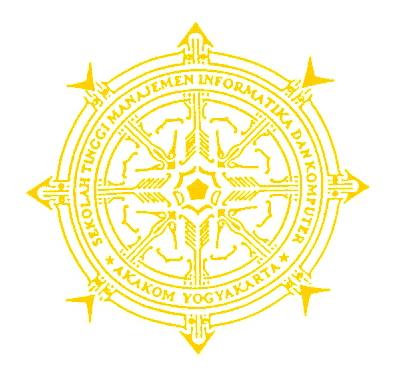 NAMA 		: Ratih Ambar SariNIM			: 063110065JURUSAN		: Manajemen InformatikaJENJANG		: Diploma IIIMengesahkanKetua JurusanIr. Sudarmanto, M.TDosen Pembimbing 1                                                        Dosen Pembimbing 2Ir. M.Guntara, M.T.                                                                 Ir. Hera Wasiati